Conocimiento: PolimorfismoPolimorfismo significa en gramática múltiples formas.En programación orientada al objeto hay varias formas de polimorfismo:Cuando invocamos el mismo nombre de método sobre instancias de distinta claseCuando creamos múltiples constructoresCuando vía subtipo asignamos una instancia de una subclase a una referencia a la clase base.Cuando creamos una clase derivada, gracias a la relación es-un podemos utilizar instancias de la clase derivada donde se esperaba una instancia de la clase base. También se conoce como principio de sustitución.El objetivo del polimorfismo es la  reutilización y flexibilidad que se puede obtener de las diferentes clases. Además de la facilidad para adaptarse a cambiosPermite código independiente del tipo, y es fácil de escribir y entender.Al añadir nuevos tipos, tenemos la ventaja de que:No hay que reescribir códigoLos programas son  extensiblesEl polimorfismo se consigue a través de:InterfacesClases abstractasMétodos polimórficos (sobrescritura y sobrecarga)Implementación de Colecciones genéricasImplementación de Métodos genéricos.Por ejemplo:Enlace dinámicoEs importante entender qué método es usado al invocar a un nombre que se puede referir a instancias de distinta clase. Al momento de la compilación, el compilador intenta resolver el método que corresponde según su nombre y parámetros.  Si la superclase y la clase base tienen definido el mismo método, el problema es a cuál llama. Si el método en la clase declarada para la variable no es privado, static, o final, se invocará en forma dinámica. Esto es, se invocará el método definido según el objeto referenciado por el nombre y no según la declaración del nombre.  Por ello, si una clase derivada redefine el mismo método, éste será invocado para sus instancias.El ligado o enlace dinámico se resuelve a tiempo de ejecución.Ventajas del enlace dinámico:La sobrescritura de métodos permite a Java admitir el polimorfismo en tiempo de ejecución.El polimorfismo es esencial en la programación orientada al  objeto ya que permite que una clase general especifique métodos que serán comunes a todas las clases derivadas, permitiendo a éstas definir la implementación específica de alguno de estos métodos.Esta forma de polimorfismo dinámico durante la ejecución es uno de los mecanismos más poderosos que ofrece la orientación a objeto para soportar reutilización de código y robustez.La capacidad que tienen las bibliotecas de código existentes de llamar métodos de instancias nuevas de clases sin volver a compilarlos, pero manteniendo  a vez la interfaz abstracta y limpia, es una herramienta poderosa.Por ejemplo: veamos el siguiente código, fijarse en las asignaciones que son las que  debe revisar al momento de invocar el método adecuado: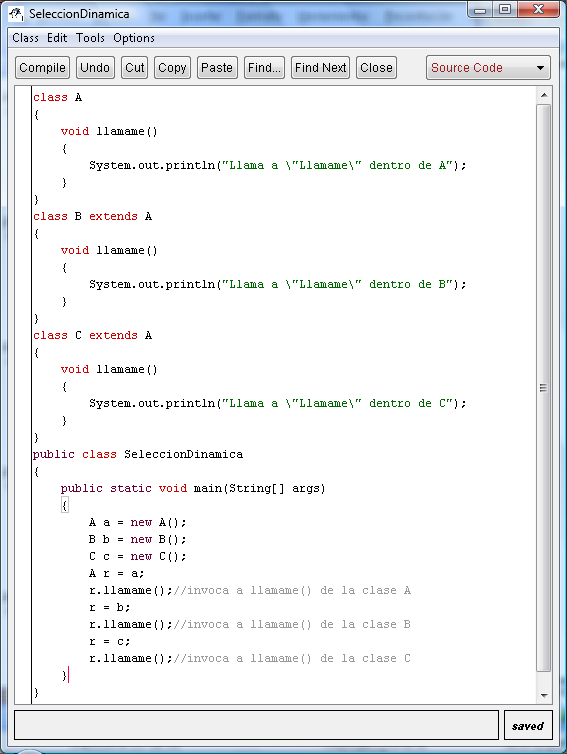 El resultado de la ejecución del método main es: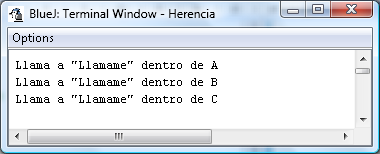 